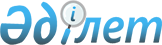 Жамбыл аудандық мәслихатының 2008 жылғы 22 желтоқсандағы “Жамбыл ауданының 2009 жылға арналған аудандық бюджеті туралы” № 19-76 шешіміне өзгерістер енгізу туралыАлматы облысы Жамбыл аудандық мәслихатының 2009 жылғы 6 тамыздағы № 26-110 шешімі. Алматы облысының Әділет департаменті Жамбыл ауданының әділет басқармасында 2009 жылғы 20 тамызда № 2-7-79 тіркелді  

 

      РҚАО ескертпесі.

      Мәтінде авторлық орфография және пунктуация сақталған.

      



      Қазақстан Республикасы Бюджет Кодексiнің 109 бабының 5 тармағына және Қазақстан Республикасының «Қазақстан Республикасындағы жергілікті мемлекеттік басқару және өзін-өзі басқару туралы» Заңының 6 бабы 1 тармағының 1 тармақшасына және «2009-2011 жылдарға арналған республикалық бюджет туралы» Заңына сәйкес Жамбыл аудандық мәслихат ШЕШIМ ҚАБЫЛДАДЫ:

      



      1. Жамбыл аудандық мәслихатының 2008 жылғы 22 желтоқсандағы  “Жамбыл ауданының 2009 жылға арналған бюджеті туралы” нормативтiк-құқықтық актiлердi мемлекеттiк тіркеу тізілiмінде 2009 жылдың 8 қаңтарында 2-7-68 нөмірімен тіркелген, 2009 жылдың 17  қаңтарында «Атамекен» газетінің 3 (5425) нөмірінде жарияланған    19-76 шешіміне (Жамбыл аудандық мәслихаты шешімімен өзгерістер мен толықтырулар енгізілген, нормативтiк-құқықтық актiлердi мемлекеттiк тіркеу тізілiмінде 2009 жылдың 11 наурызында 2-7-74 нөмірімен тіркелген 2009 жылғы 24 ақпандағы “2008 жылғы 22 желтоқсандағы “Жамбыл ауданының 2009 жылға арналған бюджеті туралы ” 19-76 шешіміне өзгерістер мен толықтырулар енгізу туралы” 21-89 шешімі, Жамбыл  аудандық мәслихаты шешімімен өзгерістер мен толықтырулар енгізілген, нормативтiк-құқықтық актiлердi мемлекеттiк тіркеу тізілiмінде 2009 жылдың 23 сәуірінде 2-7-75 нөмірімен тіркелген 2009 жылғы 22 сәуірдегі “2008 жылғы 22 желтоқсандағы “Жамбыл ауданының 2009 жылға арналған бюджеті туралы” 19-76 шешіміне өзгерістер мен толықтырулар енгізу туралы” 23-98 шешімі) мынандай өзгерістер енгізілсін:

      



      1 тармақтағы:

      «1) Кiрiстер» деген жол бойынша “3827123” саны “3988905”  санына ауыстырылсын.

      «Салық түсімдері» деген жол бойынша “232290” саны “272320  санына ауыстырылсын.

      «Салықтық емес түсімдер» деген жол бойынша “19587” саны        “21525” санына ауыстырылсын.

      «Негізгі капиталды сатудан түсетін түсімдер» деген жол бойынша “13095” саны “9523” санына ауыстырылсын.

      «Трансферттерден түсетiн түсiмдер» деген жол бойынша

“3562151” саны “ 3685537 ” санына ауыстырылсын.

      «Ағымдағы нысаналы трансферттер» деген жол бойынша “504598” саны “588229” санына ауыстырылсын.

      «Нысаналы даму трансферттері» деген жол бойынша “588133” саны “627888” санына ауыстырылсын.

      «2) Шығындар» деген жол бойынша “3834208” саны “3995990” санына ауыстырылсын.

      



      5 тармақтағы:

      «Білім беру объектілерін салу және реконструкциялауға арналған нысаналы даму трансферттері» деген жол бойынша “123960” саны “139800” санына ауыстырылсын.

      



      6 тармақтағы:

      «Тұрғын-үй құрылысы нысандарының инженерлiк коммуникациялық  тораб құрылысына арналған нысаналы даму трансферттері» деген жол бойынша “189709” саны “195129” санына ауыстырылсын.

      



      7 тармақтағы:

      «Сумен жабдықтау жүйесін дамытуға арналған нысаналы даму трансферттері» деген жол бойынша “253635” саны “277550” санына ауыстырылсын.

      



      9 тармақтағы:

      «Жалпы сипаттағы мемлекеттiк қызметтер» деген жол бойынша   “192090” саны “189565” санына ауыстырылсын.

      «Қоғамдық тәртіп, қауіпсіздік, құқықтық, сот, қылмыстық-атқару қызметі» деген жол бойынша “3549” саны “2561” санына ауыстырылсын.

      «Бiлiм беру» деген жол бойынша “2652849” саны “2718307” санына ауыстырылсын, соның ішінде «Жалпы бiлiм беру» – деген жол бойынша      “2191333” саны “2236529” санына ауыстырылсын.

      «Әлеуметтік көмек және әлеуметтік қамсыздандыру» деген жол   бойынша “220097” саны “216227” санына ауыстырылсын.

      «Тұрғын үй-коммуналдық шаруашылығы» деген жол бойынша “502475”  саны “621227” санына ауыстырылсын.

      «Мәдениет, спорт, туризм және ақпараттық кеңiстiк» деген жол бойынша “75252” саны “76242” санына ауыстырылсын.

      «Ауыл, су, орман, балық шаруашылығы ерекше қорғалатын табиғи аумақтар, қоршаған ортаны  және жануарлар дүниесін қорғау, жер қатынастары» деген жол бойынша “91580” саны “93380” санына ауыстырылсын.

      «Көлік және коммуникация» деген жол бойынша “45740” саны   “45703” санына ауыстырылсын.

      «Басқалар» деген жол бойынша “42896” саны “25098” санына ауыстырылсын.

      



      10 тармақтағы:

      «Білім беру ұйымдарының күрделі жөндеу жұмыстары мен материалды-техникалық базасын нығайту бойынша Қазақстан Республикасында білім беруді дамытудың мемлекеттік бағдарламасын іске асыруға арналған шығындар» деген жол бойынша “315270” саны “351910”  санына ауыстырылсын.

      



      11 тармақтағы:

      «Аудан әкімдігінің қаулысымен анықталатын шұғыл шығындар мен табиғи және техногендік сипаттағы төтенше жағдайларды жоюға арналған аудан әкімдігінің 2009 жылға арналған резерві» деген жол бойынша   “23197” саны “5299” санына ауыстырылсын.

      



      2. 1 қосымшасы осы шешімнің 1 қосымшасына сәйкес жаңа редакцияға баяндалсын.

      



      3. 2 қосымшасы осы шешімнің 2 қосымшасына сәйкес жаңа редакцияға баяндалсын.

      



      4. Осы шешiм 2009 жылдың 1 каңтарынан бастап қолданысқа енгiзiлсiн.

      

        

      Сессия төрағасы                                   Абаев А.К.

      

      Мәслихат хатшысы                           Қазиев Б.Б.    



                                       Жамбыл аудандық Мәслихатының

                                          2009 жылғы 6 тамыздағы

                                       "2008 жылғы 22 желтоқсандағы

                                       "Жамбыл ауданының 2009 жылға

                                        арналған бюджеті туралы"

                                        19-76 шешiмiне өзгерістер

                                      енгізу туралы 26-110 шешіміне

                                                 1 қосымша                                       Жамбыл аудандық Мәслихатының

                                        2008 жылғы 22 желтоқсандағы

                                       "Жамбыл ауданының 2009 жылға

                                          арналған бюджеті туралы"

                                          19-76 шешiмiне 1 қосымша

Жамбыл ауданының 2009 жылға арналған бюджетi      



      Кестенің жалғасы      

                                       Жамбыл аудандық Мәслихатының

                                          2009 жылғы 6 тамыздағы

                                       "2008 жылғы 22 желтоқсандағы

                                       "Жамбыл ауданының 2009 жылға

                                        арналған бюджеті туралы"

                                        19-76 шешiмiне өзгерістер

                                      енгізу туралы 26-110 шешіміне

                                                 2 қосымша                                       Жамбыл аудандық Мәслихатының

                                        2008 жылғы 22 желтоқсандағы

                                       "Жамбыл ауданының 2009 жылға

                                          арналған бюджеті туралы"

                                          19-76 шешiмiне 2 қосымша

      Жамбыл ауданының бiлiм беру ұйымдарының күрделi жөндеу

жұмыстары мен материалдық-техникалық базасын нығайту бойынша Қазақстан Республикасындағы 2005 - 2010 жылдардағы бiлiм  берудi дамытудың мемлекеттiк бағдарламасын iске асыруға арналған аудандық бюджеттiң шығындары
					© 2012. Қазақстан Республикасы Әділет министрлігінің «Қазақстан Республикасының Заңнама және құқықтық ақпарат институты» ШЖҚ РМК
				СанатыСанатыСанатыСанатыСанатыСомасы(мың теңге)СыныпСыныпСыныпСыныпСомасы(мың теңге)Ішкі сыныпІшкі сыныпІшкі сыныпСомасы(мың теңге)ЕрекшелігіЕрекшелігіСомасы(мың теңге)АталуыСомасы(мың теңге)1 Кірістер39889051Салықтық түсімдер2723204Меншікке салынатын салықтар2332281Мүлікке салынатын салықтар1519241Заңды тұлғалардың және жеке кәсіпкерлердің мүлкіне салынатын салық1447722Жеке тұлғалардың мүлкіне салынатын салық71523Жер салығы138202Елді мекендер жерлеріне жеке тұлғалардан алынатын  жер салығы73123Өнеркәсіп, көлік, байланыс, қорғаныс жеріне және ауыл шаруашылығына арналмаған өзге де жерге салынатын жер салығы31047Ауыл шаруашылығы мақсатындағы жерлерге заңды тұлғалардан, жеке кәсіпкерлерден, жеке нотариустар мен адвокаттардан алынатын жер салығы7118Елді мекендер жерлеріне заңды тұлғалардан, жеке кәсіпкерлерден, жеке нотариустар мен адвокаттардан алынатын жер салығы26934Көлік құралдарына салынатын салық619161Заңды тұлғалардан көлік құралдарына салынатын салық95922Жеке тұлғалардан көлік құралдарына салынатын салық523245Бірыңғай жер салығы55681Бірыңғай жер салығы55685Тауарларға, жұмыстарға және қызметтерге салынатын ішкі салықтар211302Акциздер159696Заңды және жеке тұлғалар бөлшек саудада өткізетін, сондай-ақ өзінің өндірістік мұқтаждарына пайдаланылатын бензин (авиациялықты  қоспағанда )143497Заңды және жеке тұлғаларға бөлшек саудада өткізетін, сондай -ақ өз өндірістік мұқтаждарына пайдаланынатын дизель отыны1623Табиғи және басқа да ресурстарды пайдаланғаны үшін түсетін түсімдер547215Жер учаскелерін пайдаланғаны үшін төлем54724Кәсіпкерлік және кәсіби қызметті жүргізгені үшін алынатын алымдар133621Жеке кәсіпкерлерді мемлекеттік тіркегені үшін алынатын алым11872Жекелеген қызмет түрлерімен айналысу құқығы үшін алынатын лицензиялық алым22523Заңды тұлғаларды мемлекеттік тіркегені және филиалдар мен өкілдіктерді есептік тіркегені, сондай-ақ оларды қайта тіркегені үшін  алым5585Жылжымалы мүлікті кепілдікке салуды мемлекеттік тіркегені және кеменiң немесе жасалып жатқан кеменiң ипотекасы үшін алынатын алым11514Көлік құралдарын мемлекеттік тіркегені, сондай-ақ оларды қайта тіркегені үшін алым25818Жылжымайтын мүлікке және олармен мәміле жасау құқығын мемлекеттік тіркегені үшін алынатын алым887620Жергiлiктi маңызы бар және елдi мекендердегi жалпы пайдаланудағы автомобиль жолдарының бөлу жолағында сыртқы (көрнекi) жарнамаларды орналастырғаны үшiн алынатын төлем1165Құмар ойын бизнеске салық7002Тіркелген салық7008Заңдық мәнді іс-әрекеттерді жасағаны  және /немесе/  оған уәкілеттігі бар мемлекеттік органдар немесе лауазымды адамдар құжаттар бергені үшін алынатын міндетті төлемдер179621Мемлекеттік баж179622Мемлекеттік мекемелерге сотқа берілетін талап арыздарынан алынатын мемлекеттік бажды қоспағанда, мемлекеттік баж сотқа берілетін талап арыздардан, ерекше талап ету істері арыздарынан, ерекше жүргізілетін істер бойынша арыздардан (шағымдардан), сот бұйрығын шығару туралы өтініштерден, атқару парағының дубликатын беру туралы шағымдардан, аралық (төрелік) соттардың және шетелдік соттардың шешімдерін мәжбүрлеп орындауға атқару парағын беру туралы шағымдардың, сот актілерінің атқару парағының және өзге де құжаттардың көшірмелерін қайта беру туралы шағымдардан алынады110684Азаматтық хал актілерін тіркегені үшін, сондай-ақ азаматтарға азаматтық хал актілерін тіркеу туралы куәліктерді және азаматтық хал актілері жазбаларын өзгертуге, толықтыруға және қалпына келтіруге байланысты куәліктерді қайтадан бергенi үшiн мемлекеттiк баж23915Шетелге баруға және Қазақстан Республикасына басқа мемлекеттерден адамдарды шақыруға құқық беретін құжаттарды ресімдегені үшін, сондай-ақ осы құжаттарға өзгерістер енгізгені үшін мемлекеттік баж2206Шетелдiктердің паспорттарына немесе оларды ауыстыратын құжаттарына Қазақстан Республикасынан кету және Қазақстан Республикасына келу құқығына виза бергенi үшiн мемлекеттiк баж22817Қазақстан Республикасының азаматтығын алу, Қазақстан Республикасының азаматтығын қалпына келтіру және Қазақстан Республикасының азаматтығын тоқтату туралы құжаттарды ресімдегені үшін мемлекеттік баж4538Тұрғылықты жерін тіркегені үшін мемлекеттік баж138810Жеке және заңды тұлғалардың азаматтық, қызметтік қаруының (аңшылық суық қаруды, белгі беретін қаруды, ұңғысыз атыс қаруын, механикалық шашыратқыштарды, көзден  жас ағызатын немесе тітіркендіретін заттар толтырылған аэрозольді және басқа құрылғыларды, үрлемелі қуаты 7,5 Дж-дан аспайтын пневматикалық қаруды қоспағанда және калибрі 4,5 мм-ге дейінгілерін қоспағанда) әрбір бірлігін тіркегені және қайта тіркегені үшін алынатын мемлекеттік баж11312Қаруды және оның оқтарын сақтауға немесе сақтау мен алып жүруге, тасымалдауға, Қазақстан Республикасының аумағына әкелуге және Қазақстан Республикасынан  әкетуге рұқсат бергені үшін алынатын мемлекеттік баж482Салықтық емес түсімдер215251Мемлекеттік меншіктен түсетін кірістер7913Мемлекет меншiгiндегi акциялардың мемлекеттiк пакеттеріне дивидендтер112Коммуналдық меншiктегi акциялардың мемлекеттiк пакетiне берiлетiн дивидендтер115Мемлекет меншігіндегі мүлікті жалға беруден түсетін кірістер7804Коммуналдық меншіктегі мүлікті жалдаудан түсетін кірістер7804Мемлекеттік бюджеттен қаржыландырылатын, сондай-ақ Қазақстан Республикасы Ұлттық Банкінің бюджетінен (шығыстар сметасынан) ұсталатын және қаржыландырылатын мемлекеттік мекемелер салатын айыппұлдар, өсімпұлдар, санкциялар, өндіріп алулар194801Мұнай секторы ұйымдарынан түсетін түсімдерді қоспағанда, мемлекеттік бюджеттен қаржыландырылатын, сондай-ақ Қазақстан Республикасы Ұлттық Банкінің бюджетінен (шығыстар сметасынан ) ұсталатын және қаржыландырылатын мемлекеттік мекемелер салатын айыппұлдар, өсімпұлдар, санкциялар, өндіріп алулар194805Жергілікті мемлекеттік органдар салатын әкімшілік айыппұлдар, өсімпұлдар, санкциялар194806Басқа да салықтық емес түсімдер12541Басқа да салықтық емес түсімдер12549Жергіліктік бюджетке түсетін салықтық емес басқа да түсімдер12543Негізгі капиталды сатудан түсетін түсімдер95231Мемлекеттік мекемелерге бекітілген мемлекеттік мүлікті сату2001Мемлекеттік мекемелерге бекітілген мемлекеттік мүлікті сату2002Жергілікті бюджеттен қаржыландырылатын мемлекеттік мекемелерге бекітілген мемлекеттік мүлікті сатудан түсетін түсімдер2003Жерді және материалдық емес активтерді сату93231Жерді сату93231Жер учаскелерін сатудан түсетін түсімдер93234Трансферттердің түсімдері36855372Мемлекеттік басқарудың жоғары тұрған органдарынан түсетін трансферттер36855372Облыстық бюджеттен түсетін трансферттер36855371Ағымдағы нысаналы трансферттер5882292Нысаналы даму трансферттері6278883Субвенциялар23423944Заңнаманың қабылдауына байланысты  ысырапты өтеуге арналған трансферттер127026Функц. топФункц. топФункц. топФункц. топФункц. топФункц. топсомасы(мың теңге)Кіші фукцияКіші фукцияКіші фукцияКіші фукцияКіші фукциясомасы(мың теңге)Бағд.әкім.Бағд.әкім.Бағд.әкім.Бағд.әкім.сомасы(мың теңге)Бағдарл.Бағдарл.Бағдарл.сомасы(мың теңге)Кіші бағд.Кіші бағд.сомасы(мың теңге)Атауысомасы(мың теңге)2. Шығындар39959901Жалпы сипаттағы мемлекеттік қызметтер1895651Мемлекеттік басқарудың жалпы функцияларын орындайтын өкілді, атқарушы және басқа органдар166473112Аудан (облыстық маңызы бар қала) мәслихатының аппараты9918001Аудан (облыстық маңызы бар қала) мәслихатының қызметін қамтамасыз ету9918003Жергілікті органдардың аппараттары9918122Аудан (облыстық маңызы бар қала) әкімінің аппараты40312001Аудан (облыстық маңызы бар қала) әкімінің қызметін қамтамасыз ету40312003Жергілікті органдардың аппараттары40312123Қаладағы аудан, аудандық маңызы бар қала, кент, ауыл (село), ауылдық (селолық) округ әкімінің аппараты116243001Қаладағы ауданның, аудандық маңызы бар қаланың, кенттің, ауылдың (селоның), ауылдық (селолық) округтің әкімі аппаратының қызметін қамтамасыз ету116243003Жергілікті органдардың аппараттары1162432Қаржылық қызмет14619452Ауданның (облыстық маңызы бар қаланың) қаржы бөлімі14619001Қаржы бөлімінің қызметін қамтамасыз ету13192003Жергілікті органдардың аппараттары12842009Мемлекттiк органдарды материалдық-техникалық жарақтандыру350003Салық салу мақсатында мүлікті бағалауды жүргізу14275Жоспарлау және статистикалық қызмет8473453Ауданның (облыстық маңызы бар қаланың) экономика және бюджеттік жоспарлау бөлімі8473001Экономика және бюджеттік жоспарлау бөлімінің қызметін қамтамасыз ету8473003Жергілікті органдардың аппараттары84732Қорғаныс2141Әскери мұқтаждар214122Аудан (облыстық маңызы бар қала) әкімінің аппараты214005Жалпыға бірдей әскери міндетті аткару шеңберіндегі іс-шаралар2143Қоғамдық тәртіп, қауіпсіздік, құқықтық, сот, қылмыстық-атқару қызметі25611Құқық қорғау қызметі2561458Ауданның (облыстық маңызы бар қаланың) тұрғын үй- коммуналдық  шаруашылығы,жолаушылар көлігі және автомобиль жолдары бөлімі2561021Елді мекендерде жол жүрісі қауіпсіздігін қамтамасыз ету25614Білім беру27183071Мектепке дейінгі тәрбие және оқыту72849464Ауданның (облыстық маңызы бар қаланың) білім беру  бөлімі72849009Мектепке дейінгі тәрбие ұйымдарының қызметін қамтамасыз ету728492Бастауыш, негізгі орта және жалпы орта білім беру2271605464Ауданның (облыстық маңызы бар қаланың) білім беру  бөлімі2271605003Жалпы білім беру2236529105Бастауыш, негізгі орта және жалпы орта білім беру мектептер, гимназиялар, лицейлер, бейіндік мектептер, мектеп-балабақшалар2236529006Балалар үшін қосымша білім беру22361010Республикалық бюджеттен берілетін нысаналы трансферттердің есебінен білім берудің мемлекеттік жүйесіне оқытудың жаңа технологияларын енгізу127154Техникалық және кәсіптік, орта білімнен кейінгі білім беру17349464Ауданның (облыстық маңызы бар қаланың) білім беру  бөлімі17349018Кәсіптік оқытуды ұйымдастыру173499Бiлiм беру саласындағы өзге де қызметтер356504464Ауданның (облыстық маңызы бар қаланың) білім беру  бөлімі216704001Бiлiм беру  бөлімінің қызметін қамтамасыз ету13876003Жергілікті органдардың аппараттары13876004Ауданның (областык маңызы бар қаланың) мемлекеттік білім беру мекемелерінде білім беру жүйесін ақпараттандыру11371005Ауданның (облыстық маңызы бар қаланың) мемлекеттiк бiлiм беру мекемелер үшiн оқулықтар мен оқу-әдiстемелiк кешендерді сатып алу және жеткiзу31533011Өңірлік жұмыспен қамту және кадрларды қайта даярлау стратегиясын іске асыру шеңберінде білім беру объектілерін күрделі, ағымды жөндеу159924027Республикалық бюджеттен берілетін трансферттер есебiнен92800028Облыстық бюджеттен берілетін трансферттер есебiнен67124467Ауданның (облыстық маңызы бар қаланың) құрылыс бөлімі139800037Білім беру объектілерін салу және реконструкциялау139800011Республикалық бюджеттен берілетін трансферттер есебiнен106498015Жергілікті бюджет қаражаты есебінен333026Әлеуметтік көмек және әлеуметтік қамсыздандыру2162272Әлеуметтік көмек195145451Ауданның (облыстық маңызы бар қаланың) жұмыспен қамту және әлеуметтік бағдарламалар бөлімі195145002Еңбекпен қамту бағдарламасы66314100Қоғамдық жұмыстар21821101Жұмыссыздарды кәсіптік даярлау және қайта даярлау9211102Халықты жұмыспен қамту саласында азаматтарды әлеуметтiк қорғау жөнiндегi қосымша шаралар1078103Республикалық бюджеттен ағымдағы нысаналы трансферттер есебінен әлеуметтік жұмыс орындар және жастар тәжірибесі бағдарламасын кеңейту34204004Ауылдық жерлерде тұратын денсаулық сақтау, білім беру, әлеуметтік қамтамасыз ету, мәдениет және спорт мамандарына отын сатып алуға Қазақстан Республикасының заңнамасына сәйкес әлеуметтік көмек көрсету20756005Мемлекеттік атаулы әлеуметтік көмек23601011Республикалық бюджеттен берілетін трансферттер есебiнен6245015Жергілікті бюджет қаражаты есебінен17356006Тұрғын үй көмегі17850007Жергілікті өкілетті органдардың шешімі бойынша мұқтаж азаматтардың жекелеген топтарына әлеуметтік көмек4994010Үйден тәрбиеленiп оқытылатын мүгедек балаларды материалдық қамтамасыз ету2119014Мұқтаж азаматтарға үйде әлеуметтік көмек көрсету1211901618 жасқа дейiнгi балаларға мемлекеттiк жәрдемақылар42627011Республикалық бюджеттен берілетін трансферттер есебiнен9000015Жергілікті бюджет қаражаты есебінен33627017Мүгедектерді оңалту жеке бағдарламасына сәйкес, мұқтаж мүгедектерді міндетті гигиеналық құралдармен қамтамасыз етуге, және ымдау тілі мамандарының, жеке көмекшілердің қызмет көрсету47659Әлеуметтік көмек және әлеуметтік қамтамасыз ету салаларындағы өзге де қызметтер21082451Ауданның (облыстық маңызы бар қаланың) жұмыспен қамту және әлеуметтік бағдарламалар бөлімі21082001Жұмыспен қамту және әлеуметтік бағдарламалар бөлімінің қызметін қамтамасыз ету19461003Жергілікті органдар аппараттары18783009Мемлекттiк органдарды материалдық-техникалық жарақтандыру678011Жәрдемақыларды және басқа да әлеуметтік төлемдерді есептеу ,төлеу мен жеткізу бойынша қызметтерге ақы төлеу16217Тұрғын үй-коммуналдық шаруашылық6212271Тұрғын үй  шаруашылығы204228467Ауданның (облыстық маңызы бар қаланың) құрылыс бөлімі204228003Мемлекеттік коммуналдық тұрғын үй қорының тұрғын үй құрылысы және (немесе) сатып алу9099011Республикалық бюджеттен берілетін трансферттер есебiнен9099004Инженерлік коммуникациялық инфрақұрылымды дамыту және жайластыру және (немесе) сатып алуға кредит беру195129011Республикалық бюджеттен берілетін трансферттер есебiнен149263015Жергілікті бюджет қаражаты есебінен458662Коммуналдық шаруашылық376117458Ауданның (облыстық маңызы бар қаланың) тұрғын үй- коммуналдық  шаруашылығы,жолаушылар көлігі және автомобиль жолдары бөлімі376117012Сумен жабдықтау және су бөлу жүйесінің қызмет етуі13660029Сумен жабдықтау жүйесін дамыту277550015Жергілікті бюджет қаражаты есебінен277550030Өңірлік жұмыспен қамту және кадрларды қайта даярлау стратегиясын іске асыру шеңберінде инженерлік коммуникациялық инфрақұрылымды жөндеу және  елді-мекендерді көркейту84907028Облыстық бюджеттен берілетін трансферттер есебінен849073Елді-мекендерді көркейту40882458Ауданның ( облыстық маңызы бар қаланың) тұрғын үй- коммуналдық  шаруашылығы,жолаушылар көлігі және автомобиль жолдары бөлімі40882015Елді мекендердегі көшелерді жарықтандыру13657016Елді мекендердің санитариясын қамтамасыз ету5766018Елді мекендерді абаттандыру және көгалдандыру214598Мәдениет, спорт,  туризм және ақпараттық кеңістік762421Мәдениет саласындағы қызмет27533455Ауданның (облыстық маңызы бар қаланың) мәдениет және тілдерді дамыту бөлімі27533003Мәдени-демалыс жұмысын қолдау275332Спорт2207465Ауданның (облыстық маңызы бар қаланың) Дене шынықтыру және спорт бөлімі2207006Аудандық (облыстық маңызы бар қалалық) деңгейде спорттық жарыстар өткізу348007Әртүрлi спорт түрлерi бойынша аудан (облыстық маңызы бар қала) құрама командаларының мүшелерiн дайындау және олардың облыстық спорт жарыстарына қатысуы18593Ақпараттық кеңістік34396455Ауданның (облыстық маңызы бар қаланың) мәдениет және тілдерді дамыту бөлімі31988006Аудандық (қалалық) кiтапханалардың жұмыс iстеуi31191007Мемлекеттік тілді және Қазақстан халықтарының басқа да тілді дамыту797456Ауданның (облыстық маңызы бар қаланың) ішкі саясат бөлімі2408002Бұқаралық ақпарат құралдары арқылы  мемлекеттік ақпарат саясатын жүргізу2408100Газеттер мен журналдар арқылы мемлекеттік ақпараттық саясат жүргізу24089Мәдениет,спорт,туризм және ақпараттық кеңістікті ұйымдастыру жөніндегі өзге де қызметтер12106455Ауданның (облыстық маңызы бар қаланың) мәдениет және тілдерді дамыту бөлімі3251001Мәдениет және тілдерді дамыту  бөлімінің қызметін қамтамасыз ету3251003Жергілікті органдар аппараттары3101009Мемлекттiк органдарды материалдық-техникалық жарақтандыру150456Ауданның (облыстық маңызы бар қаланың) ішкі саясат бөлімі5450001Ішкі саясат  бөлімінің  қызметін қамтамасыз ету4450003Жергілікті органдардың аппараты4450003Жастар саясаты саласындағы өңірлік бағдарламаларды іске асыру1000465Ауданның (облыстық маңызы бар қаланың) Дене шынықтыру және спорт бөлімі3405001Дене шынықтыру және спорт бөлімі  қызметін қамтамасыз ету3405003Жергілікті органдардың аппараты340510Ауыл, су, орман, балық шаруашылығы ерекше қорғалатын табиғи аумақтар, қоршаған ортаны  және жануарлар дүниесін қорғау,жер қатынастары933801Ауыл шаруашылығы21218453Ауданның (облыстық маңызы бар қаланың) экономика және бюджеттік жоспарлау бөлімі3475099Республикалық бюджеттен берілетін нысаналы трансферттер есебiнен ауылдық елді мекендер саласының мамандарын әлеуметтік қолдау шараларын іске асыру3475462Ауданның ( облыстық маңызы бар қаланың) ауыл шаруашылық  бөлімі17743001Ауыл шаруашылығы  бөлімінің қызметін қамтамасыз ету10294003Жергілікті органдардың аппараты10294004Ауру жануарларды санитарлық союды ұйымдастыру4400005Алып қойылатын және жойылатын ауру жануарлардың, жанурлардан алынатын өнімдер мен шикізаттың құнын иелеріне өтеу30496Жер қатынастары4914463Ауданның (облыстық маңызы бар қаланың) жер қатынастары  бөлімі4914001Жер қатынастары бөлімінің қызметін қамтамасыз ету4914003Жергілікті органдардың аппараты4814009Мемлекттiк органдарды материалдық-техникалық жарақтандыру1009Ауыл, су, орман, балық шаруашылығы және қоршаған ортаны қорғау мен жер қатынастары саласындағы өзге де қызметтер67248123Қаладағы аудан, аудандық маңызы бар қала, кент, ауыл (село), ауылдық (селолық) округ әкімінің аппараты67248019Өңірлік жұмыспен қамту және кадрларды қайта даярлау стратегиясын іске асыру шеңберінде ауылдарда (селоларда), ауылдық (селолық) округтерде әлеуметтік жобаларды қаржыландыру67248027Республикалық бюджеттен берілетін трансферттер есебiнен41022028Облыстық бюджеттен берілетін трансферттер есебінен2622611Өнеркәсіп, сәулет, қала құрылысы және құрылыс қызметі73852Сәулет, қала құрылысы және құрылыс қызметі7385467Ауданның (облыстық маңызы бар қаланың) құрылыс бөлімі4984001Құрылыс бөлімінің қызметін қамтамасыз ету4984003Жергілікті органдардың аппараты4984468Ауданның (облыстық маңызы бар қаланың) сәулет және қала құрылысы  бөлімі2401001Қала  құрылысы және сәулет бөлімінің қызметін қамтамасыз ету2401003Жергілікті органдардың аппараты240112Көлiк және коммуникация457031Автомобиль көлiгi 27474458Ауданның (облыстық маңызы бар қаланың) тұрғын үй- коммуналдық  шаруашылығы,жолаушылар көлігі және автомобиль жолдары бөлімі27474023Автомобиль жолдарының жұмыс iстеуiн қамтамасыз ету27474015Жергілікті бюджет қаражаты есебінен274749Көлiк және коммуникациялар саласындағы өзге де қызметтер18229458Ауданның (облыстық маңызы бар қаланың) тұрғын үй- коммуналдық  шаруашылығы,жолаушылар көлігі және автомобиль жолдары бөлімі18229008Өңірлік жұмыспен қамту және кадрларды қайта даярлау стратегиясын іске асыру шеңберінде аудандық маңызы бар автомобиль жолдарын, қала және елді-мекендер көшелерін жөндеу және ұстау18229027Республикалық бюджеттен берілетін трансферттер есебiнен11127028Облыстық бюджеттен берілетін трансферттер есебінен5079029Ауданның (облыстық маңызы бар қаланың)бюджет қаражаты есебінен202313Басқалар250983Кәсiпкерлiк қызметтi қолдау және бәсекелестiктi қорғау3362469Ауданның (облыстық маңызы бар қаланың) кәсiпкерлiк  бөлімі3362001Кәсiпкерлiк бөлімі қызметiн қамтамасыз ету3362003Жергілікті органдардың аппараты33629Басқалар21736452Ауданның (облыстық маңызы бар қаланың) қаржы бөлімі18029012Ауданның (облыстық маңызы бар қаланың) жергілікті атқарушы органының резерві5299100Ауданның (облыстық маңызы бар қаланың) аумағындағы табиғи және техногендік сипаттағы төтенше жағдайларды жоюға арналған ауданның (облыстық маңызы бар қаланың) жергілікті атқарушы органының төтенше резерві5299014Заңды тұлғалардың жарғылық капиталын қалыптастыру немесе ұлғайту12730458Ауданның (облыстық маңызы бар қаланың) тұрғын үй- коммуналдық  шаруашылығы,жолаушылар көлігі және автомобиль жолдары бөлімі3707001Тұрғын үй-коммуналдық  шаруашылығы,жолаушылар көлігі және автомобиль жолдары бөлімінің қызметін қамтамасыз ету3707003Жергілікті органдардың аппараты370715Трансферттер811Трансферттер81452Ауданның  (облыстық маңызы бар қала) қаржы бөлімі81006Нысаналы пайдаланылмаған (толық пайдаланылмаған) трансферттерді қайтару813. Операциялық сальдо-70856. Бюджет тапшылығы (профициті)-70857. Бюджет тапшылығын қаржыландыру  (профицитін пайдалану)7085СанатыСанатыСанатыСанатыСанатысомасы(мың теңге)СыныпСыныпСыныпСыныпсомасы(мың теңге)Ішкі сыныпІшкі сыныпІшкі сыныпсомасы(мың теңге)ЕрекшелігіЕрекшелігісомасы(мың теңге)Атауысомасы(мың теңге)8Бюджет қаражаты қалдықтарының қозғалысы70851Бюджет қаражаты қалдықтары70851Бюджет қаражатының бос қалдықтары70851Бюджет қаражатының бос қалдықтары7085мың теңге№АтауыБарлығыКүрделi жөндеуматериалдық-техникалық  базасын  нығайту1Үлгілі орта мектебі739846698470002Үңгіртас орта мектебі311022810230003Қарасу орта мектебі12000120004№1 Қарғалы орта мектебі800080005Қопа орталау мектебі260026006Шолаққарғалы орталау мектебі160016007Жангелді атындағы орта мектеп750075008Ш.Уалиханов атындағыорта мектеп729426994230009Т.Рысқұлов атындағы орта мектеп2000200010О.Әубәкіров атындағы орта мектеп2500250011Б.Қыдырбекұлы атындағы орта мектеп129542124712483012Беріктас орта мектебі5000500014Бозой ауылындағы орта мектеп1800180015Аудан мектептері жанынан ашылатын мектепке дейінгі шағын орталықтар29702970Барлығы35354032074032800